с. Кичменгский ГородокО внесении изменений в Положениеоб управлении образования администрацииКичменгско-Городецкого муниципальногорайона В соответствии со статьей 160.2-1 Бюджетного кодекса Российской Федерации, статьями 37, 41 Федерального закона от 06.10.2003 года № 131-ФЗ «Об общих принципах организации местного самоуправления в Российской Федерации», Уставом Кичменгско-Городецкого муниципального района Муниципальное Собрание РЕШИЛО:Внести в Положение об управлении образования администрации Кичменгско-Городецкого муниципального района, утвержденное решением Муниципального Собрания Кичменгско-Городецкого муниципального района от 20.11.2015 года № 182 (далее – Положение), изменения согласно приложению к настоящему решению.Управлению образования администрации района зарегистрировать изменения в Положение в налоговом органе в соответствии с действующим законодательством.Настоящее решение вступает в силу со дня принятия.Глава района                                                                                        Л.Н.ДьяковаПриложениек решению Муниципального СобранияКичменгско-Городецкого  муниципального районаот 22.02.2018 № 38ИЗМЕНЕНИЯ, КОТОРЫЕ ВНОСЯТСЯ В ПОЛОЖЕНИЕ ОБ УПРАВЛЕНИИ ОБРАЗОВАНИЯ АДМИНИСТРАЦИИ КИЧМЕНГСКО-ГОРОДЕЦКОГО МУНИЦИПАЛЬНОГО РАЙОНА, УТВЕРЖДЕННОЕ РЕШЕНИЕМ МУНИЦИПАЛЬНОГО СОБРАНИЯ РАЙОНА ОТ 20.11.2015 ГОДА № 182Раздел III «Полномочия (функции) управления образования» Положения дополнить пунктом 3.64 следующего содержания:«3.64. Осуществляет внутренний финансовый контроль».Пункт 3.63. «Осуществляет иные полномочия (функции), установленные федеральным законодательством» раздела III «Полномочия (функции) управления образования» Положения считать пунктом 3.65.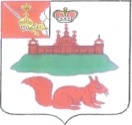 МУНИЦИПАЛЬНОЕ СОБРАНИЕКИЧМЕНГСКО-ГОРОДЕЦКОГО МУНИЦИПАЛЬНОГО РАЙОНАВОЛОГОДСКОЙ ОБЛАСТИМУНИЦИПАЛЬНОЕ СОБРАНИЕКИЧМЕНГСКО-ГОРОДЕЦКОГО МУНИЦИПАЛЬНОГО РАЙОНАВОЛОГОДСКОЙ ОБЛАСТИМУНИЦИПАЛЬНОЕ СОБРАНИЕКИЧМЕНГСКО-ГОРОДЕЦКОГО МУНИЦИПАЛЬНОГО РАЙОНАВОЛОГОДСКОЙ ОБЛАСТИРЕШЕНИЕРЕШЕНИЕРЕШЕНИЕот22.02.2018№39